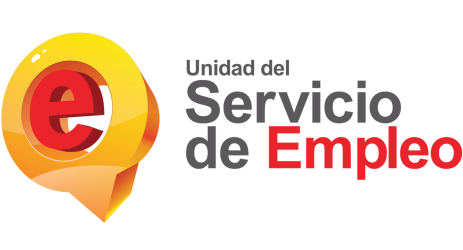 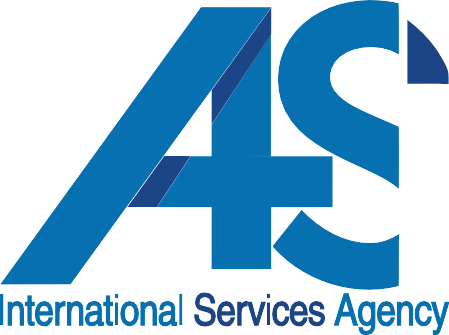 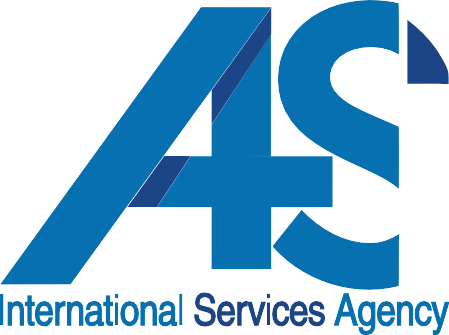 ¿TIENE TATUAJES?         SI______ NO______Por favor indique en qué posición se encuentran ubicados sus tatuajes, y sobre el sitio, con un esfero negro aproxime su dimensión o tamaño.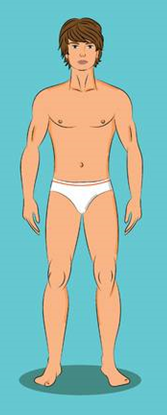 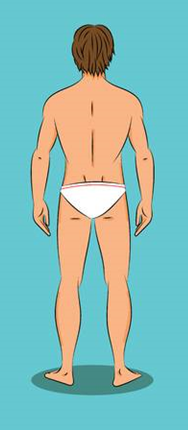 OBSERVACIONES           LOS DATOS AQUÍ SUMINISTRADOS ESTAN PROTEGIDOS POR LA LEY 1581 DE 2012 HABEAS DATAAPELLIDOS:APELLIDOS:APELLIDOS:APELLIDOS:APELLIDOS:APELLIDOS:APELLIDOS:APELLIDOS:APELLIDOS:NOMBRES:NOMBRES:NOMBRES:NOMBRES:NOMBRES:NOMBRES:NOMBRES:NOMBRES:NOMBRES:NOMBRES:NOMBRES:FOTO 6X4FONDO BLANCOCÉDULA:CÉDULA:CÉDULA:CÉDULA:CÉDULA:CÉDULA:CÉDULA:LUGAR Y FECHA DE EXPEDICIÓN:LUGAR Y FECHA DE EXPEDICIÓN:LUGAR Y FECHA DE EXPEDICIÓN:LUGAR Y FECHA DE EXPEDICIÓN:LUGAR Y FECHA DE EXPEDICIÓN:LUGAR Y FECHA DE EXPEDICIÓN:LUGAR Y FECHA DE EXPEDICIÓN:LUGAR Y FECHA DE EXPEDICIÓN:LUGAR Y FECHA DE EXPEDICIÓN:LUGAR Y FECHA DE EXPEDICIÓN:LUGAR Y FECHA DE EXPEDICIÓN:LUGAR Y FECHA DE EXPEDICIÓN:LUGAR Y FECHA DE EXPEDICIÓN:FOTO 6X4FONDO BLANCODIRECCIÓN:DIRECCIÓN:DIRECCIÓN:DIRECCIÓN:DIRECCIÓN:DIRECCIÓN:DIRECCIÓN:CIUDAD:CIUDAD:CIUDAD:CIUDAD:CIUDAD:CIUDAD:DEPARTAMENTO:DEPARTAMENTO:DEPARTAMENTO:DEPARTAMENTO:DEPARTAMENTO:DEPARTAMENTO:DEPARTAMENTO:FOTO 6X4FONDO BLANCOTELEFONO:TELEFONO:TELEFONO:TELEFONO:TELEFONO:TELEFONO:CELULAR:CELULAR:CELULAR:CELULAR:CELULAR:CELULAR:CELULAR:CELULAR:CELULAR:CELULAR:PAIS: PAIS: PAIS: PAIS: FOTO 6X4FONDO BLANCOCORREO ELECTRÓNICO:CORREO ELECTRÓNICO:CORREO ELECTRÓNICO:CORREO ELECTRÓNICO:CORREO ELECTRÓNICO:CORREO ELECTRÓNICO:CORREO ELECTRÓNICO:CORREO ELECTRÓNICO:CORREO ELECTRÓNICO:CORREO ELECTRÓNICO:CORREO ELECTRÓNICO:CORREO ELECTRÓNICO:ESTADO CIVIL:ESTADO CIVIL:ESTADO CIVIL:ESTADO CIVIL:ESTADO CIVIL:ESTADO CIVIL:ESTADO CIVIL:ESTADO CIVIL:FOTO 6X4FONDO BLANCOLUGAR DE NACIMIENTO:LUGAR DE NACIMIENTO:LUGAR DE NACIMIENTO:LUGAR DE NACIMIENTO:LUGAR DE NACIMIENTO:LUGAR DE NACIMIENTO:LUGAR DE NACIMIENTO:LUGAR DE NACIMIENTO:FECHA NACIMIENTO:FECHA NACIMIENTO:FECHA NACIMIENTO:FECHA NACIMIENTO:FECHA NACIMIENTO:FECHA NACIMIENTO:FECHA NACIMIENTO:FECHA NACIMIENTO:FECHA NACIMIENTO:FECHA NACIMIENTO:EDAD:EDAD:FOTO 6X4FONDO BLANCOESTATURA:PESO:PESO:PESO:PESO:RH:RH:RH:LICENCIA DE CONDUCCIÓNSI	NO 	LICENCIA DE CONDUCCIÓNSI	NO 	LICENCIA DE CONDUCCIÓNSI	NO 	LICENCIA DE CONDUCCIÓNSI	NO 	LICENCIA DE CONDUCCIÓNSI	NO 	LICENCIA DE CONDUCCIÓNSI	NO 	LICENCIA DE CONDUCCIÓNSI	NO 	CATEGORÍA:CATEGORÍA:CATEGORÍA:CATEGORÍA:CATEGORÍA:FOTO 6X4FONDO BLANCON° DE LICENCIA:N° DE LICENCIA:N° DE LICENCIA: FECHA DE VENCIMIENTO: FECHA DE VENCIMIENTO: FECHA DE VENCIMIENTO: FECHA DE VENCIMIENTO: FECHA DE VENCIMIENTO: FECHA DE VENCIMIENTO: FECHA DE VENCIMIENTO:     ¿TIENE ALGUNA INCAPACIDAD?SI	NO	     ¿TIENE ALGUNA INCAPACIDAD?SI	NO	     ¿TIENE ALGUNA INCAPACIDAD?SI	NO	     ¿TIENE ALGUNA INCAPACIDAD?SI	NO	     ¿TIENE ALGUNA INCAPACIDAD?SI	NO	     ¿TIENE ALGUNA INCAPACIDAD?SI	NO	     ¿TIENE ALGUNA INCAPACIDAD?SI	NO	¿POR QUÉ MOTIVO?:¿POR QUÉ MOTIVO?:¿POR QUÉ MOTIVO?:¿POR QUÉ MOTIVO?:¿TIENE JUNTA MÉDICA?SI	NO 	¿TIENE JUNTA MÉDICA?SI	NO 	¿POR QUÉ MOTIVO?:¿POR QUÉ MOTIVO?:¿POR QUÉ MOTIVO?:¿POR QUÉ MOTIVO?:¿POR QUÉ MOTIVO?:¿POR QUÉ MOTIVO?:¿POR QUÉ MOTIVO?:¿POR QUÉ MOTIVO?:¿POR QUÉ MOTIVO?:¿POR QUÉ MOTIVO?:¿POR QUÉ MOTIVO?:¿POR QUÉ MOTIVO?:¿HA VIAJADO ALEXTERIOR?: SI	NO:	¿HA VIAJADO ALEXTERIOR?: SI	NO:	¿HA VIAJADO ALEXTERIOR?: SI	NO:	¿HA VIAJADO ALEXTERIOR?: SI	NO:	¿HA VIAJADO ALEXTERIOR?: SI	NO:	¿DONDE?:¿DONDE?:¿CUÁNTO TIEMPO?:¿CUÁNTO TIEMPO?:¿CUÁNTO TIEMPO?:¿CUÁNTO TIEMPO?:MOTIVO DE VIAJE:MOTIVO DE VIAJE:MOTIVO DE VIAJE:MOTIVO DE VIAJE:MOTIVO DE VIAJE:MOTIVO DE VIAJE:MOTIVO DE VIAJE:N° DE PASAPORTE:N° DE PASAPORTE:N° DE PASAPORTE:N° DE PASAPORTE:N° DE PASAPORTE:N° DE PASAPORTE:N° DE PASAPORTE:N° DE PASAPORTE:FECHA DE VENCIMIENTO:FECHA DE VENCIMIENTO:¿SABE NADAR?:¿SABE NADAR?:¿SABE NADAR?:¿SABE NADAR?:¿DISPARA ARMAS?:¿DISPARA ARMAS?:¿DISPARA ARMAS?:¿DISPARA ARMAS?:¿DISPARA ARMAS?:¿DISPARA ARMAS?:¿DISPARA ARMAS?:¿TIENE ANTECEDENTES?:¿TIENE ANTECEDENTES?:¿TIENE ANTECEDENTES?:¿TIENE ANTECEDENTES?:¿TIENE ANTECEDENTES?:¿TIENE ANTECEDENTES?:¿TIENE ANTECEDENTES?:¿TIENE ANTECEDENTES?:¿POR QUE MOTIVO?:¿POR QUE MOTIVO?:NOMBRE DE LA ESPOSA O COMPAÑERA PERMANENTE:NOMBRE DE LA ESPOSA O COMPAÑERA PERMANENTE:NOMBRE DE LA ESPOSA O COMPAÑERA PERMANENTE:CELULAR:DIRECCIÓN:OCUPACION:CIUDAD:CIUDAD: ¿TIENE HIJOS?SI	NO	N° DE HIJOS::N° DE HIJOS::N° DE HIJOS::NOMBRE:EDAD:EDAD:EDAD:NOMBRE:EDAD:EDAD:EDAD:NOMBRE:EDAD:EDAD:EDAD:NOMBRE:EDAD:EDAD:EDAD:NOMBRE:EDAD:EDAD:EDAD:NOMBRE DE LA MADRE:NOMBRE DE LA MADRE:NOMBRE DE LA MADRE:CELULAR:DIRECCIÓN:OCUPACION:CIUDAD:CIUDAD:NOMBRE DE PADRE:NOMBRE DE PADRE:NOMBRE DE PADRE:CELULAR:DIRECCIÓN:OCUPACION:CIUDAD:CIUDAD:NOMBRE DE HERMANOS:NOMBRE DE HERMANOS:NOMBRE DE HERMANOS:CELULAR:DIRECCIÓN:OCUPACION:CIUDAD:CIUDAD:NOMBRE DE HERMANOS:NOMBRE DE HERMANOS:NOMBRE DE HERMANOS:CELULAR:DIRECCIÓN:OCUPACION:CIUDAD:CIUDAD:FECHA INGRESO:FECHA INGRESO:FECHA RETIRO:FECHA RETIRO:FECHA RETIRO:TIEMPO TOTAL:GRADO:FUERZA:FUERZA:ARMA:MOTIVO DE RETIRO:MOTIVO DE RETIRO:UNIDADES A LAS QUE PERTENECIÓ: (Iniciando con el servicio militar obligatorio o escuela de formación militar, por favor indique el nombre y el abreviado de las unidades)UNIDADES A LAS QUE PERTENECIÓ: (Iniciando con el servicio militar obligatorio o escuela de formación militar, por favor indique el nombre y el abreviado de las unidades)UNIDADES A LAS QUE PERTENECIÓ: (Iniciando con el servicio militar obligatorio o escuela de formación militar, por favor indique el nombre y el abreviado de las unidades)UNIDADES A LAS QUE PERTENECIÓ: (Iniciando con el servicio militar obligatorio o escuela de formación militar, por favor indique el nombre y el abreviado de las unidades)UNIDADES A LAS QUE PERTENECIÓ: (Iniciando con el servicio militar obligatorio o escuela de formación militar, por favor indique el nombre y el abreviado de las unidades)UNIDADES A LAS QUE PERTENECIÓ: (Iniciando con el servicio militar obligatorio o escuela de formación militar, por favor indique el nombre y el abreviado de las unidades)GRADOCARGOUNIDADFECHA INICIOFECHA TERMINOTIEMPO TOTAL             EN LA UNIDAD (AA/MM)PERFIL PROFESIONAL: (Haga un resumen de su experiencia laboral, donde especifique los cargos, posiciones, y los logros más destacados de su carrera, teniendo en cuenta que esto se va a traducir en inglés y va a ser su carta de presentación; sea lo más específico y puntual posible)CURSOS MILITARES Y CIVILESCURSOS MILITARES Y CIVILESCURSOS MILITARES Y CIVILESCURSOS MILITARES Y CIVILESGRADOCURSOUNIDAD / UNIVERSIDAD / INSTITUTOFECHA (DD/MM/AA)¿SABE USTED OTRO IDIOMA?SI	NO 	1.	INGLESNIVELHABLADO:	%.NIVELESCRITO:	%.¿SABE USTED OTRO IDIOMA?SI	NO 	2.  	NIVELHABLADO:	%.NIVELESCRITO:	%.NOMBRECARGOTELEFONOEMPRESANOMBREOCUPACIÓNDIRECCIÓNTELÉFONO